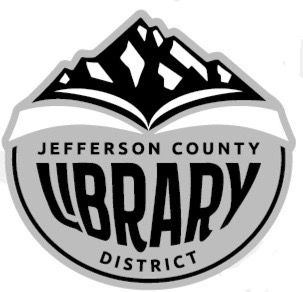 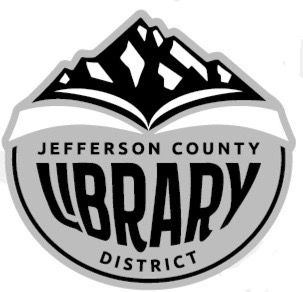 	I.	Call to Order		II.	Acceptance of Agenda and Establishment of a quorum	III.	Public Comment	IV.	Conversation with Penny Hummel	V.	AdjournmentMission:	To strengthen our community through opportunities to educate, engage, and explore.Vision: 	The Library is a trusted community resource and an essential platform for learning, creativity, and innovation by providing a conduit between information and knowledge.Meeting location is accessible to persons with disabilities.  Requests for an interpreter for the hearing impaired or other accommodations for persons with disabilities should be made at least 48 hours before the meeting to the Library Director at (541) 475-3351.